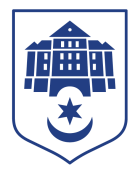 ТЕРНОПІЛЬСЬКА МІСЬКА РАДАПОСТІЙНА КОМІСІЯз питань економіки, промисловості, транспорту і зв’язку, контролю за використанням комунального майна, зовнішніх зв’язків, підприємницької діяльності, захисту прав споживачів та туризмуПротокол засідання комісії №2від  21.02.2024Всього членів комісії: 	(4) Ольга Шахін, Віталій Хоркавий, Мар’яна Юрик, Мар’ян КозбурПрисутні члени комісії: 	(4) Ольга Шахін, Віталій Хоркавий, Мар’яна Юрик, Мар’ян КозбурКворум є. Засідання комісії правочинне.На засідання комісії запрошені:Тетяна Басюрська – начальник відділу квартирного обліку та нерухомості;Сергій Ковдриш – начальник управління обліку та контролю за використанням комунального майна;Наталя Харів – заступник начальника організаційного відділу ради управління організаційно-виконавчої роботи;Денис Гузар – старший інспектор сектору взаємодії у соціальних мережах управління цифрової трансформації та комунікацій зі ЗМІ.Головуюча – голова комісії Ольга Шахін.Слухали:  Про затвердження порядку денного комісії.Виступила: 	Ольга Шахін, яка запропонувала затвердити порядок денний комісії відповідно до листа від 19.02.2024 № 3740/2024.Результати голосування за затвердження порядку денного комісії: За –4, проти-0, утримались-0. Рішення прийнято.ВИРІШИЛИ:		Затвердити порядок денний засідання комісії.Порядок денний засідання: Перше питання порядку денного СЛУХАЛИ: Про внесення змін до рішення міської ради від 03.11.2023 №8/32/27 «Про затвердження Порядку формування фонду житла, призначеного для тимчасового проживання внутрішньо переміщених осіб, обліку та надання такого житла для тимчасового проживання внутрішньо переміщених осіб на території Тернопільської міської територіальної громади»ДОПОВІДАЛА: Тетяна БасюрськаРезультати голосування за проєкт рішення міської ради: За – 4, проти -0,  утримались-0. Рішення прийнято.ВИРІШИЛИ:	Погодити проєкт рішення міської ради «Про внесення змін до рішення міської ради від 03.11.2023 №8/32/27 «Про затвердження Порядку формування фонду житла, призначеного для тимчасового проживання внутрішньо переміщених осіб, обліку та надання такого житла для тимчасового проживання внутрішньо переміщених осіб на території Тернопільської міської територіальної громади»»2. Друге питання порядку денногоСЛУХАЛИ: Про внесення змін в рішення міської ради від 29.01.2021 №8/3/14 «Про звернення Тернопільської міської ради щодо передачі у комунальну власність підземного пішохідного переходу  по вул. 15 Квітня у м.Тернополі»ДОПОВІДАВ: Сергій КовдришРезультати голосування за проєкт рішення міської ради: За – 4, проти -0,  утримались-0. Рішення прийнято.ВИРІШИЛИ:	Погодити проєкт рішення міської ради «Про внесення змін в рішення міської ради від 29.01.2021 №8/3/14 «Про звернення Тернопільської міської ради щодо передачі у комунальну власність підземного пішохідного переходу  по вул. 15 Квітня у м.Тернополі»»3. Третє питання порядку денногоСЛУХАЛИ: Про внесення змін в рішення міської ради від 03.10.2022 №8/п18/19 «Про Методику розрахунку плати за оренду комунального майна Тернопільської міської територіальної громади»ДОПОВІДАВ: Сергій КовдришРезультати голосування за проєкт рішення міської ради: За – 4, проти -0,  утримались-0. Рішення прийнято.ВИРІШИЛИ:	Погодити проєкт рішення міської ради «Про внесення змін в рішення міської ради від 03.10.2022 №8/п18/19 «Про Методику розрахунку плати за оренду комунального майна Тернопільської міської територіальної громади»»4. Четверте питання порядку денногоСЛУХАЛИ: Про внесення змін в рішення міської ради від 29.10.2021 №8/10/21 «Про порядок оренди майна комунальної власності Тернопільської міської територіальної громади»ДОПОВІДАВ: Сергій КовдришРезультати голосування за проєкт рішення міської ради: За – 4, проти -0,  утримались-0. Рішення прийнято.ВИРІШИЛИ:	Погодити проєкт рішення міської ради «Про внесення змін в рішення міської ради від 29.10.2021 №8/10/21 «Про порядок оренди майна комунальної власності Тернопільської міської територіальної громади»»Голова комісії							  Ольга ШахінСекретар комісії							Мар’яна Юрик№п/пНазва проєкту рішенняПро внесення змін до рішення міської ради від 03.11.2023 №8/32/27 «Про затвердження Порядку формування фонду житла, призначеного для тимчасового проживання внутрішньо переміщених осіб, обліку та надання такого житла для тимчасового проживання внутрішньо переміщених осіб на території Тернопільської міської територіальної громади»Про внесення змін в рішення міської ради від 29.01.2021 №8/3/14 «Про звернення Тернопільської міської ради щодо передачі у комунальну власність підземного пішохідного переходу  по вул. 15 Квітня у м.Тернополі»Про внесення змін в рішення міської ради від 03.10.2022 №8/п18/19 «Про Методику розрахунку плати за оренду комунального майна Тернопільської міської територіальної громади»Про внесення змін в рішення міської ради від 29.10.2021 №8/10/21 «Про порядок оренди майна комунальної власності Тернопільської міської територіальної громади»